Картка відповідності викладача освітньої програми міжнародні економічні відносини критеріям п.30 Ліцензійних УмовДодаток 1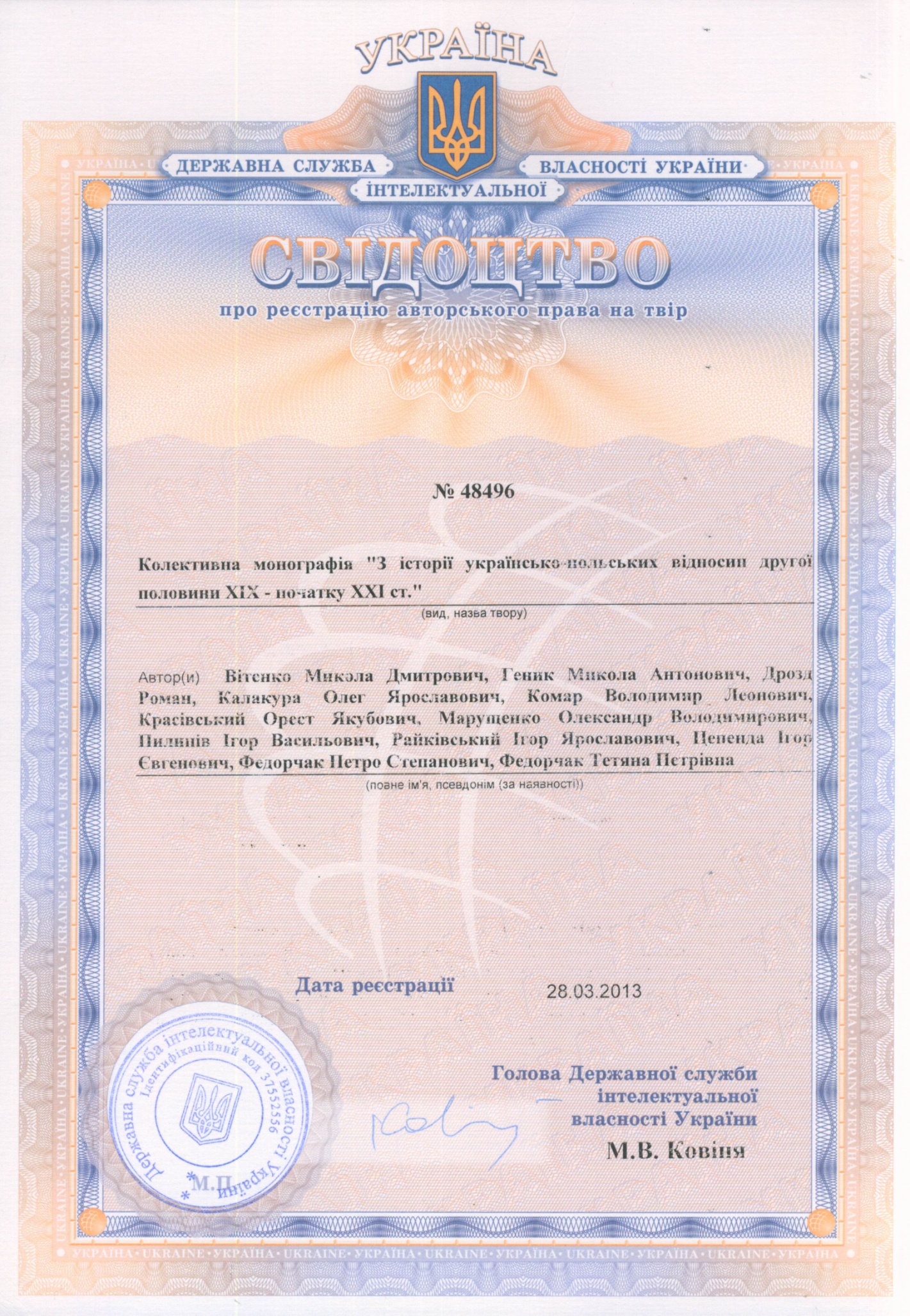 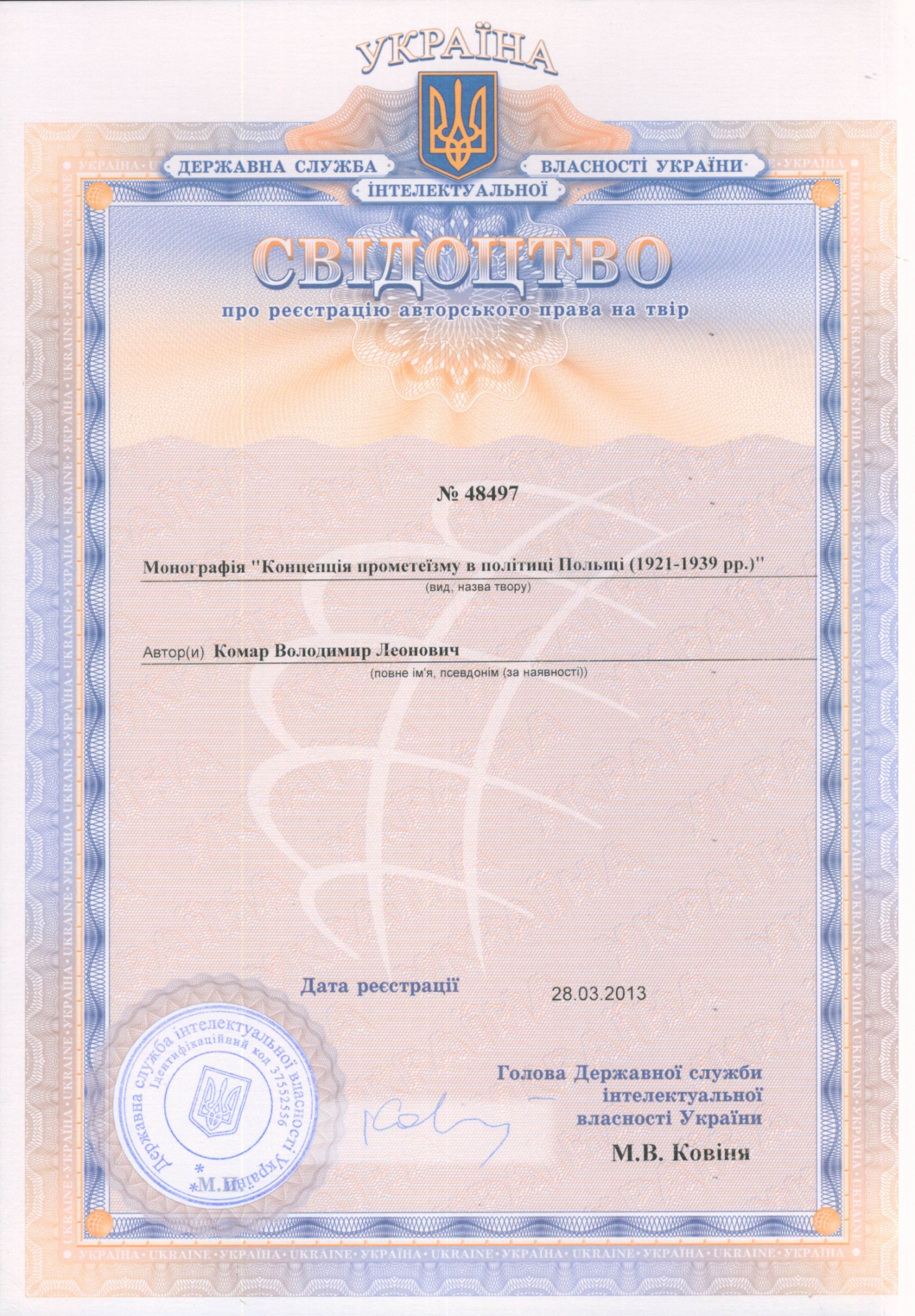 ОК викладання яких забезпечується викладачемІнформація про академічну та/або проф. кваліфікаціюОпис інформації відповідно критеріюПідтвердження інформації відповідно критерію(посилання/або сканкопія)КОМАР Володимир леонович                                                                                         КОМАР Володимир леонович                                                                                         КОМАР Володимир леонович                                                                                         Основне місце роботи: Кафедра історії слов’ян Історія Польщі, Країнознавство: ПольщаП. 1.Volodymyr Komar, Iryna Komar, Eastern Europe in Polish Political Conceptions during 20-30-s of the 20th century, Skhid, Historical Sciences, Kyiv 2019, №4(162), pp. 41–46. ISSN 1728-9343(Print), ISSN 2411-3093 (Online)  http://skhid.kubg.edu.ua/issue/view/10648Історія Польщі, Країнознавство: ПольщаПп. 2) наявність наукових публікацій у наукових виданнях, включених до переліку наукових фахових видань України загальною кількістю п’ять досягнень; Комар В. Юзеф Пілсудський і його соратники в боротьбі за незалежність Польщі напередодні Першої світової війни // Україна: культурна спадщина, національна свідомість, державність / [гол. редкол. М. Литвин, упоряд. і наук. ред. І. Соляр, відп. секретар М. Чебан]; НАН України, Інститут Українознавства ім. І. Крип’якевича. Львів 2015.  Вип. 26.  С. 133–139. http://www.inst-ukr.lviv.ua/uk/publications/materials/ukraina/archive-ukraina/ Історія Польщі, Країнознавство: ПольщаПп. 2) наявність наукових публікацій у наукових виданнях, включених до переліку наукових фахових видань України загальною кількістю п’ять досягнень; Комар В. Діяльність польських радянознавчих центрів у Вільно в 30-х роках ХХ століття // Україна: культурна спадщина, національна свідомість, державність / [гол. редкол. Микола Литвин, упоряд. і наук. ред. Ігор Соляр, відп. Секретар Марина Чебан]; НАН України, Інститут Українознавства ім. І. Крип’якевича. Львів, 2015.  Вип. 27: Ювілейний збірник на пошану Юрія Сливки.  С. 226– 232.http://www.inst-ukr.lviv.ua/uk/publications/materials/ukraina/archive-ukraina/ Історія Польщі, Країнознавство: ПольщаПп. 2) наявність наукових публікацій у наукових виданнях, включених до переліку наукових фахових видань України загальною кількістю п’ять досягнень; Комар В. “Бюлетень польсько-український” у суспільно-політичному житті Галичини в 1932–1938 роках  // Україна: культурна спадщина, національна свідомість, державність.  [гол. редкол. Іван Патер, упоряд. Любомир Хахула] ; Національна академія наук України, Інститут українознавства ім. Крип’якевича. Львів, 2017.  Вип. 29: Primum agere. Ювілейний збірник на пошану Миколи Литвина.  С. 406–414.   http://www.inst-ukr.lviv.ua/uk/publications/materials/ukraina/029/ Історія Польщі, Країнознавство: ПольщаПп. 2) наявність наукових публікацій у наукових виданнях, включених до переліку наукових фахових видань України загальною кількістю п’ять досягнень; Комар В. Л. Молодіжна політика в санаційній Польщі 1930-х років // Наукові зошити історичного факультету Львівського університету. Збірник наукових праць. 2018–2019. Випуск 19–20. Ювілейний збірник на пошану Степана Качараби. C. 98–112. ISSN 2078-6077.http://publications.lnu.edu.ua/collections/index.php/snote/article/view/2318 Історія Польщі, Країнознавство: ПольщаПп. 2) наявність наукових публікацій у наукових виданнях, включених до переліку наукових фахових видань України загальною кількістю п’ять досягнень; Володимир Комар, Адам Шиманович. Козацькі військові формування в політиці іноземних держав 1918 – 1945 рр. Київські історичні студії. Науковий журнал 2019. №1(8). С. 17 – 26. ISSN 2524-0749 (Print), ISSN 2524-0757 (Online), DOI: 10.28925/2524-0757http://istorstudio.kubg.edu.ua/index.php/journal/article/view/206/232 Історія Польщі, Країнознавство: ПольщаП.3. 3) наявність виданого підручника чи навчального посібника, що рекомендований МОН, іншим центральним органом виконавчої влади або вченою радою закладу освіти, або монографії; Комар В. Л. Концепція прометеїзму в політиці  Польщі (1921 – 1939 рр.) : наукова монографія / Володимир Комар. – Івано-Франківськ : Місто НВ, 2011. – 360 с.http://shron1.chtyvo.org.ua/Komar_Volodymyr/Kontsentsiia_prometeizmu_v_politytsi_Polschi_1921-1939_rr.pdf Історія Польщі, Країнознавство: ПольщаП. 6.Прочитано курс лекцій польською мовою у Жешувському університеті (РП) у рамках програми  Еразмус +https://kis.pnu.edu.ua/2019/03/12/%d0%bd%d0%b0%d1%83%d0%ba%d0%be%d0%b2%d0%b5-%d1%81%d1%82%d0%b0%d0%b6%d1%83%d0%b2%d0%b0%d0%bd%d0%bd%d1%8f-%d0%bf%d1%80%d0%be%d1%84%d0%b5%d1%81%d0%be%d1%80%d0%b0-%d0%b2%d0%be%d0%bb%d0%be%d0%b4%d0%b8/ Історія Польщі, Країнознавство: ПольщаП. 7.Робота у складі Акредитаційної комісії щодо :Акредитації Південноукраїнського національного педагогічного університету ім. К. Д. Ушинського в 2015 р. Акредитації історичного факультету Уманського державного педагогічного університету імені Павла Тичини в 2016 р.Історія Польщі, Країнознавство: ПольщаП. 8.Керівник науково-дослідної теми кафедри “Етнополітичний і соціально-економічний розвиток слов’янських країн (Ehtno-political and social-economics development of the Slavik countries)”. Державний реєстраційний  номер 0113U 006311.   Член редколегій 3 українських наукових видань: Галичина. Всеукраїнський науковий і культурно-просвітній краєзнавчий часопис. Івано-Франківськ: ДВНЗ “Прикарпатський національний університет імені Василя Стефаника”. Вісник Прикарпатського  університету. Історія. Івано-Франківськ: ДВНЗ “Прикарпатський національний університет імені Василя Стефаника”. Етнос і культура. Івано-Франківськ: ДВНЗ “Прикарпатський національний університет імені Василя Стефаника”Член редколегій 4 зарубіжних наукових журналів: 1. “Nowy Prometeusz” Варшавського університету(РП ) ; 2. “Scripta Historica” Pomorskiej akademii w Słupsku (РП );3. “Charity, Philanthopy and Social Work” Quarterly of the Bronisław Markiewicz state higher school of technologz and ekonomics in Jarosław  (РП); 4. "Український літопис" Українського історичного Товариства в Польщі за ред. професора Р.Дрозда (РП).Історія Польщі, Країнознавство: ПольщаП. 9.Керівництво школярем, який зайняв призове місце II-III етапу Всеукраїнських конкурсів-захистів науково-дослідницьких робіт учнів - членів Національного центру “Мала академія наук України”:Шкурашівський Назар Андрійович (2017 р.);Шкурашівський Назар Андрійович (2018 р.);Гаврилко Злата Юріївна (2018 р.);Гаврилко Злата Юріївна (2019 р.);Дереш Тетяна Іванівна (2019 р.).Історія Польщі, Країнознавство: Польща10) організаційна робота у закладах освіти на посадах керівника (заступника керівника) закладу освіти/факультету/відділення (наукової установи)/ інституту/філії/кафедри Завідувач кафедри історії слов’янІсторія Польщі, Країнознавство: Польща11 ) участь в атестації наукових кадрів як офіційного опонента або члена спеціалізованої вченої ради; Офіційний опонент 12 дисертацій:Крамар Юрій Вікторович (2015)Саган Галина Василівна (2015)Шолота Христина Василівна (2015)Шваб Анатолій Георгійович (2015)Боєчко Владислав Федорович (2016)Бондаренко Володимир Григорович (2016)Гайдай Валентин Вікторович (2016)Юга Олександр Анатолійович (2016)Давидюк Руслана Петрівна (2017)Тички Ганни-Меланії Ігорівни (2018)Левчук Ірини Сергіївни (2018)Малець Олександр Омелянович (2018)Член двох спеціалізованих рад :ДВНЗ “Прикарпатський національний університет імені Василя Стефаника” (Івано-Франківськ), спеціальність 07.00.01 – історія України;Інститут українознавства ім. І. Крип’якевича НАН України та Інституту  народознавства НАН України (Львів), спеціальності 07.00.01 – історія України, 07.00.02 – всесвітня історіяІсторія Польщі, Країнознавство: Польща13) наявність авторських свідоцтв та/або патентів загальною кількістю два досягнення; Є два авторські свідоцтва на такі твориНазва видання: Комар В. Л. Концепція прометеїзму в політиці Польщі (1921 – 1939 рр.) / Комар Володимир Леонович. – Івано-Франківськ: Місто-НВ, 2011. – 360 с.Додаток 1-2Історія Польщі, Країнознавство: Польща13) наявність авторських свідоцтв та/або патентів загальною кількістю два досягнення; Назва видання: З історії українсько-польських відносин другої половини ХІХ – початку ХХІ ст. / Керівник авторського колективу і відповідальний редактор професор П. С. Федорчак. – Івано-Франківськ, 2011. – 255 с.Історія Польщі, Країнознавство: Польща14) наявність виданих навчально-методичних посібників/посібників для самостійної роботи студентів та дистанційного навчання/конспектів лекцій/практикумів/методичних вказівок/рекомендацій загальною кількістю Наявний навчально-методичний посібник та методичні рекомендації на сайті дистанційного навчанняІсторія зарубіжних слов’ян нового часу. Навчально-методичний посібник для студентів, які навчаються за спеціальністю “032. Історія та археологія” (денна форма навчання). Івано-Франківськ, 2018.  78с.  Польсько-українські відносини ХІХ–ХХІ ст. Навчально-методичний посібник для студентів, які навчаються за спеціальністю “032. Історія та археологія” (денна форма навчання).  Івано-Франківськ, 2018.  65 с.Історія Польщі. Навчально-методичний посібник для студентів, які навчаються за спеціальністю 035 Філологія(денна форма навчання). Івано-Франківськ, 2018.  56 с.http://www.d-learn.pu.if.ua/Історія Польщі, Країнознавство: ПольщаП. 16.Член Івано-Франківської обласної організації Наукового товариства імені Т. Г. Шевченка (НТШ).Член Івано-Франківської обласної організації Всеукраїнської спілки краєзнавцівІсторія Польщі, Країнознавство: ПольщаП. 17.Досвід практичної роботи за спеціальністю – 23 рокиП. 18.Комунальне підприємство Івано-Франківської обласної ради з питань пошуку та перепоховання жертв воєн, депортацій та репресій  тоталітарних режимів “Памʼять”;Громадська спілка “Світова федерація українських Лемківських об’єднань”;Музейні установи на території національного заповідника “Давній Галич”;Івано-Франківський обласний музей визвольної боротьби імені С. Бандери.